PREDSEDA NÁRODNEJ RADY SLOVENSKEJ REPUBLIKY Číslo: CRD-1830/2018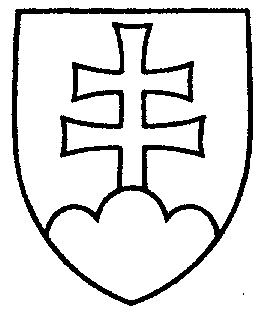 1240ROZHODNUTIEPREDSEDU NÁRODNEJ RADY SLOVENSKEJ REPUBLIKYzo 16. októbra 2018k návrhu zákona podaného poslancom Národnej rady Slovenskej republiky	Poslanec Národnej rady Slovenskej republiky Richard VAŠEČKA 
27. septembra 2018 podal návrh na vydanie zákona, ktorým sa mení a dopĺňa zákon Slovenskej národnej rady č. 73/1986 Zb. o umelom prerušení tehotenstva v znení neskorších predpisov a ktorým sa menia a dopĺňajú niektoré zákony (tlač 1146).	Na základe uznesenia Ústavnoprávneho výboru Národnej rady Slovenskej republiky, ktorému som podaný návrh zákona svojím rozhodnutím postúpil na zaujatie stanoviska z hľadiska oprávnenosti jeho podania (uznesenie výboru 
zo 16. októbra 2018 č. 456)	k o n š t a t u j e m, že 	uvedený poslanecký návrh zákona (tlač 1146) nie je podaný v súlade s § 96 ods. 3 zákona o rokovacom poriadku, nakoľko ide o návrh zákona v tej istej veci, ako bol návrh poslancov Národnej rady Slovenskej republiky na vydanie zákona, ktorým sa mení a dopĺňa zákon č. 73/1986 Zb. o umelom prerušení tehotenstva v znení neskorších predpisov (tlač 961), o ktorom Národná rada Slovenskej republiky uznesením z 13. júna 2018 č. 1215 rozhodla, že nebude pokračovať v rokovaní o ňom a od schválenia uznesenia neuplynula ustanovená šesťmesačná lehota.	Z uvedeného dôvodu nie je možné tento návrh zákona zaradiť do programu schôdze Národnej rady Slovenskej republiky.Andrej   D a n k o   v. r.